Survey questions translatedHow often do you cycle at this time of year? 5 days a week or more 3 to 4 days a week 1 to 2 days a week1 to 3 days a month Less often How often do you drive a car at this time of year?5 days a week or more 3 to 4 days a week 1 to 2 days a week 1 to 3 days a month Less often I don’t drive Information page In this survey, you’ll be shown pictures of cycle lanes. We sometimes ask you to evaluate the cycle lane as a whole and sometimes only the colour. These are the pictures you will be asked about. 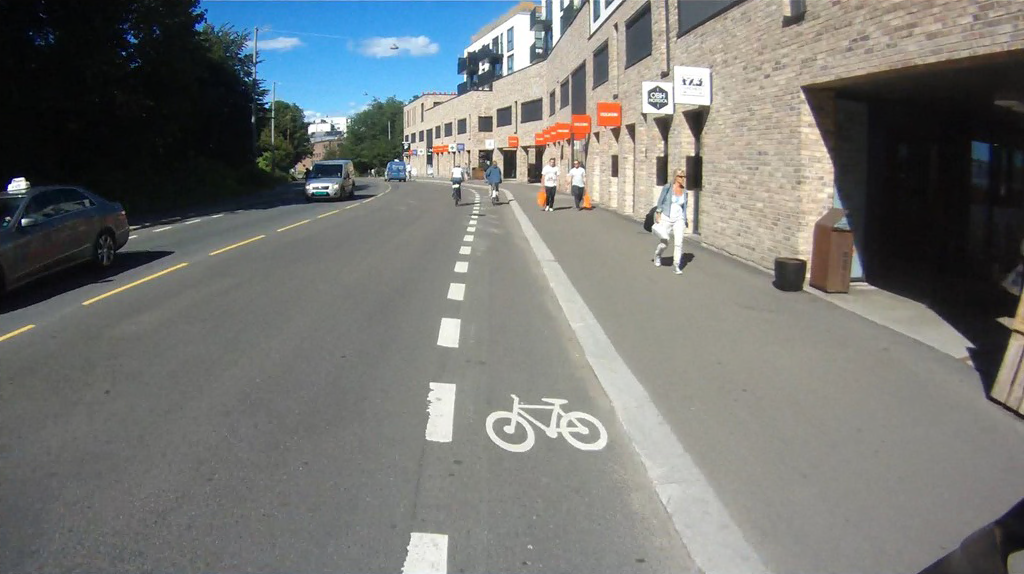 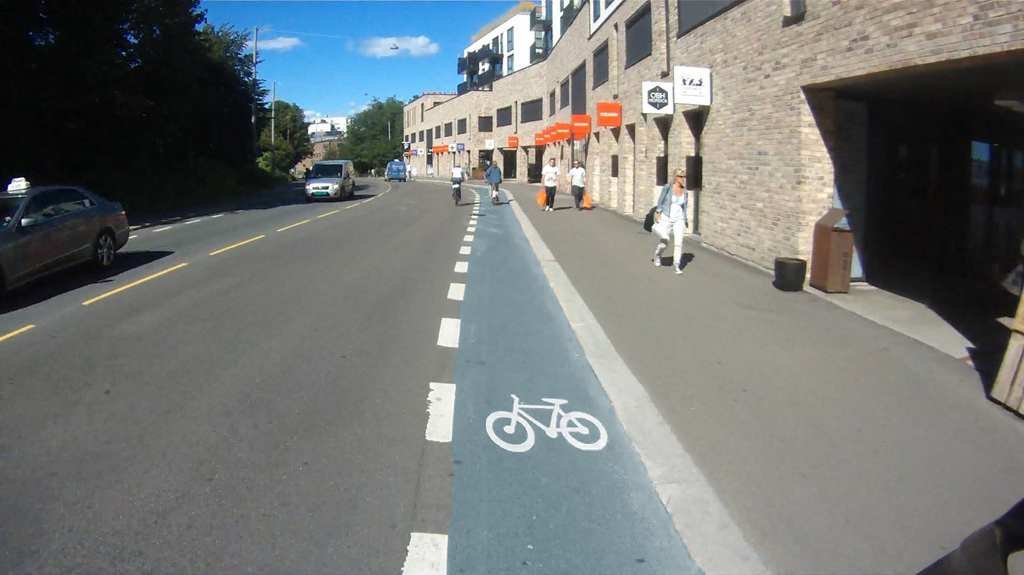 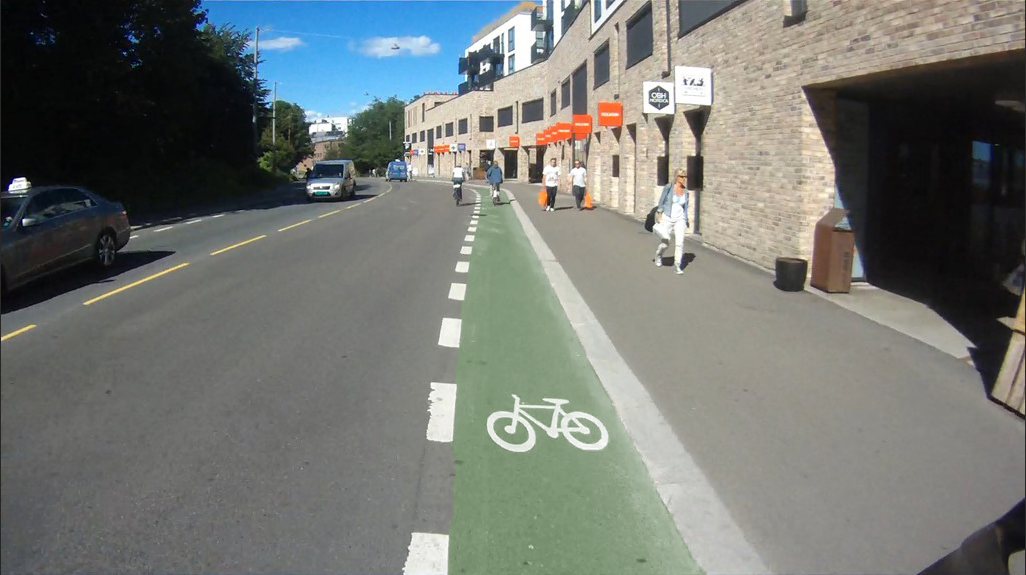 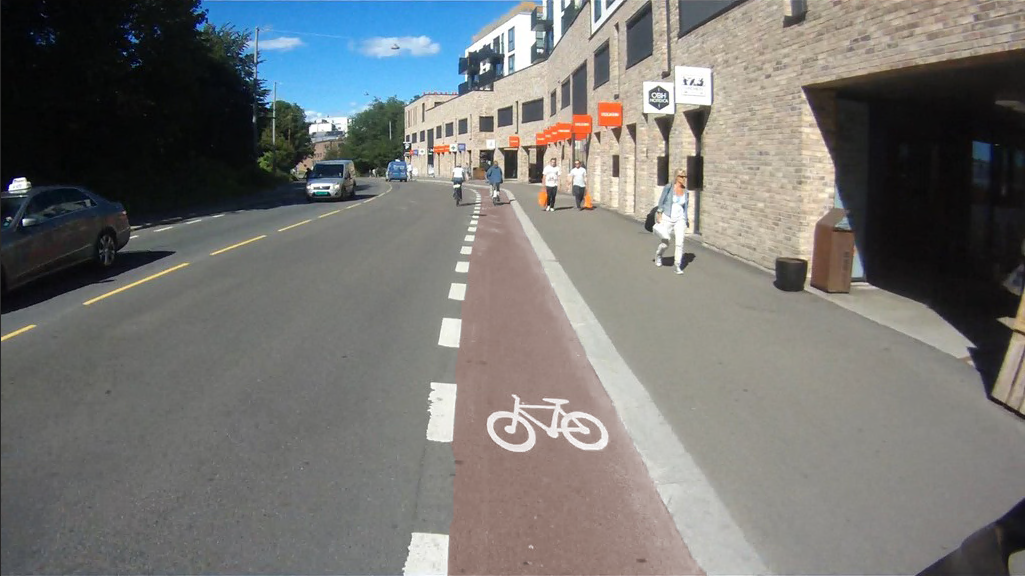 © Original uncoloured cycle lane picture by Lode, M. H. (2015) https://mortenhowlode.wordpress.com/2015/08/14/hvor-kan-man-da-sykle-om-ikke-midt-i-veien/[All respondents] To me, this cycle lane is …[Picture with uncoloured lane shown first, then randomized order of colour]1 Barely visible 234567 Very visible [Cyclists] To me, to cycle in this cycle lane seems …[Picture with uncoloured lane shown first, then randomized order of colour]1 Very uninviting 234567 Very inviting [Cyclists] To me, cycling in this cycle lane seems …[Picture with uncoloured lane shown first, then randomized order of colour]1 Very unsafe 234567 Very safe[Motorists] To me, driving a car in this street seems …[Picture with uncoloured lane shown first, then randomized order of colour]1 Very unsafe 234567 Very safe [Cyclists] To what extent do you think motorists will drive or stop in the bike lane pictured?[Picture with uncoloured lane shown first, then randomized order of colour]1 To a very small extent 234567 To a very large extent [Motorists] To what extent do you imagine you could drive or stop in the cycle lane pictured?[Picture with uncoloured lane shown first, then randomized order of colour]1 To a very small extent 234567 To a very large extent [Motorists] To what extent do you think motorists in general will drive or stop in the bike lane pictured?[Picture with uncoloured lane shown first, then randomized order of colour]1 To a very small 234567 To a very large extent [All] To me, that the cycle lane has a different colour than the carriageway is …1 Very unimportant 234567 Very important [All] To me, whether the cycle lane is red, green or blue is …1 Very irrelevant 234567 Very relevant [All] Where do you live now?Oslo and surrounding areaBergen and surrounding areaTrondheim and surrounding areaStavanger and surrounding areaOther[All] Have you lived a place with coloured cycle lanes?YesNo[All] How old are you?Under 2020-29	30-39	40-49	50-59	60-6970-7980 or older[All] Finally, we’d like to know your genderMan	WomanOther/don’t want to say[All] Do you have any comments to the survey?Please do not provide health information in the comments section.Write here: